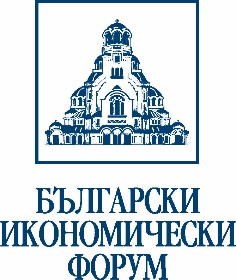 Български икономически форум 2019Българската икономика в края на 2019. Перспективи пред малкия бизнес за 2020.3.12.2019г., Хотел InterContinental SofiaРЕГИСТРАЦИОНЕН ФОРМУЛЯР ЗА УЧАСТИЕ В МОДУЛ „БЪРЗИ БИЗНЕС СРЕЩИ“3 декември  2019г., Хотел InterContinental SofiaЗа регистрация, моля попълнете и ни изпратете регистрационния формуляр на e-mail: info@biforum.orgМодул „Бързи бизнес срещи“ започва в 15:25 ч. и ще продължи до 16:30 ч.Съветваме Ви да дойдете и да получите Вашия бадж за участие поне 15 мин. по-рано.Таксата участие е 48 лв. с включен ДДС.Молим да попълните данните си за фактура и да ни ги изпратите до 20.11.2019 г.:Участието в останалата част от програмата на Български икономически форум 2019 е БЕЗПЛАТНO за всички желаещи. Програмата може да намерите на www.befevents.org За членове на БИФ, събитията са безплатни, ако са си платили членския внос за 2019г. и ако потвърдят участието си до 20.11.2019г.УЧАСТНИК КОНТАКТИ име:тел: фамилия:e-mail:организация:адрес:длъжност:адрес:сфера на дейност:адрес:организация:адрес:ИН:адрес:ИН по ЗДДС:МОЛ: